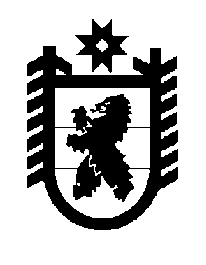 Российская Федерация Республика Карелия    ПРАВИТЕЛЬСТВО РЕСПУБЛИКИ КАРЕЛИЯРАСПОРЯЖЕНИЕот  17 октября 2016 года № 796р-Пг. Петрозаводск 	Внести в перечень имущества, передаваемого из муниципальной собственности Пряжинского национального муниципального района в государственную собственность Республики Карелия,  утвержденный распоряжением Правительства Республики Карелия от 31 марта 2016 года № 237р-П, изменение, изложив пункт 3 в следующей редакции:           Глава Республики Карелия                                                                  А.П. Худилайнен   «3.Тепловая сеть от котельной № 1пгт Пряжа, ул. Петрозаводскаяпротяженность 614 м».